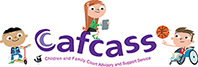 Tool for criminal history (Fowler, 2005/ adapted)1. When did you first start to commit criminal offences?Answer here2. Why do you think you began to offend?Answer here3. What is your criminal history from that time?Answer here4. What sentence(s) did you receive?Answer here5. Why do you think you committed each offence?Answer here6. Do you feel you were treated differently by the police and/or the legal system because of your ethnicity/cultural background?Answer here7. What was happening in your life at the time of the offence?Answer here8. When was your last offence?Answer here9. Have you got any outstanding court appearances?Answer here10. Do you think you will commit offences in the future? If so, why?Answer here11. Have you received any counselling or attended any courses in respect of your offending behaviour?Answer here12. What did you learn?Answer here13. If you are still committing offences, would you like to stop?Answer here14. If so, how do you think this will be achieved?Answer here15. What impact do you think your offending behaviour has on your parenting ability?Answer here